დანართი 1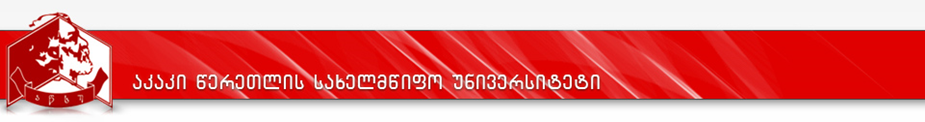 სასწავლო გეგმა 2017-2018 წ.წპროგრამის დასახელება: არქეოლოგიამისანიჭებელი კვალიფიკაცია: ჰუმანიტარულმეცნიერებათა   ბაკალავრი არქეოლოგიაში№კურსის დასახელებაკრდატვირთვის მოცულობა, სთ-შიდატვირთვის მოცულობა, სთ-შიდატვირთვის მოცულობა, სთ-შიდატვირთვის მოცულობა, სთ-შილ/პ/ლაბ/ჯგსემესტრისემესტრისემესტრისემესტრისემესტრისემესტრისემესტრისემესტრიდაშვების წინაპირობა№კურსის დასახელებაკრსულსაკონტაქტოსაკონტაქტოდამლ/პ/ლაბ/ჯგIIIIIIIVVVIVIIVIIIდაშვების წინაპირობა№კურსის დასახელებაკრსულაუდიტორულიშუალედ.დასკვნითი გამოცდებიდამლ/პ/ლაბ/ჯგIIIIIIIVVVIVIIVIIIდაშვების წინაპირობა12345678910111213141516171პროგრამის  სავალდებულო კურსები (130 კრედიტი)პროგრამის  სავალდებულო კურსები (130 კრედიტი)პროგრამის  სავალდებულო კურსები (130 კრედიტი)პროგრამის  სავალდებულო კურსები (130 კრედიტი)პროგრამის  სავალდებულო კურსები (130 კრედიტი)პროგრამის  სავალდებულო კურსები (130 კრედიტი)პროგრამის  სავალდებულო კურსები (130 კრედიტი)პროგრამის  სავალდებულო კურსები (130 კრედიტი)პროგრამის  სავალდებულო კურსები (130 კრედიტი)პროგრამის  სავალდებულო კურსები (130 კრედიტი)პროგრამის  სავალდებულო კურსები (130 კრედიტი)პროგრამის  სავალდებულო კურსები (130 კრედიტი)პროგრამის  სავალდებულო კურსები (130 კრედიტი)პროგრამის  სავალდებულო კურსები (130 კრედიტი)პროგრამის  სავალდებულო კურსები (130 კრედიტი)პროგრამის  სავალდებულო კურსები (130 კრედიტი)1.1უცხო (ინგლისური, გერმანული, ფრანგული, რუსული - A2.1) ენა I 5125603620/4/0/0x1.1უცხო (ინგლისური, გერმანული, ფრანგული, რუსული - B1.1) ენა I5125603620/4/0/0x1.2უცხო (ინგლისური, გერმანული, ფრანგული, რუსული - A2.2) ენა II5125603620/4/0/0x1.2უცხო (ინგლისური, გერმანული, ფრანგული, რუსული - B1.2) ენა II5125603620/4/0/0x1.3უცხო (ინგლისური, გერმანული, ფრანგული, რუსული - B1.1) ენა III5125603620/4/0/0x1.3უცხო (ინგლისური, გერმანული, ფრანგული, რუსული - B2.1) ენა III5125603620/4/0/0x2.1შესავალი კლასიკურ ფილოლოგიაში5125603621/2/0/1x2.2შესავალი ისტორიის მეცნიერებებში5125453772/0/0/1x2.3აკადემიური წერა5125333921/0/0/1x2.4შესავალი არქეოლოგიაში5125453772/0/0/1x2.5არქეოლოგიის საფუძვლები5125453772/0/0/1x2.6მსოფლიოკულტურა - ისტორიული კვლევის ობიექტი5125453772/0/0/1x2.7წყაროთ მცოდნეობა5125453772/0/0/1x2.8საქართველოს ისტორია 15125453772/0/0/1x2.9საქართველოს ისტორია 25125453772/0/0/1x2.10არქეოლოგიური კვლევისა და კოლექციების დაცვისმეთოდები5125453772/0/0/1x2.11საველეარქეოლოგიური პრაქტიკა5125x2.12წინაისტორიული ხანის საქართველოს არქეოლოგია (ქვისა და ბრინჯაოს ეპოქა) 15125453772/0/0/1x2.13წინაისტორიულიხანის საქართველოს არქეოლოგია (ქვისადა ბრინჯაოს ეპოქა) 25125453772/0/0/1x2.14პრეისტორიული დაკლასიკურიეპოქის არქეოლოგიური კულტურები5125453772/0/0/1x2.15ანტიკური არქეოლოგია5125453772/0/0/1x2.16კლასიკური ეპოქის და შუა საუკუნეების საქართველოს არქეოლოგია 15125453772/0/0/1x2.17კლასიკური ეპოქის და შუა საუკუნეების საქართველოს არქეოლოგია 25125453772/0/0/1x2.18ქალაქები და საქალაქო ცხოვრება საქართველოში 15125453772/0/0/1x2.19ქალაქები და საქალაქო ცხოვრება საქართველოში 25125453772/0/0/1x2.20სამუზეუმო საქმე და პრაქტიკა 15125453772/0/0/1x2.21სამუზეუმო საქმე და პრაქტიკა 25125453772/0/0/1x2.22საქართველოს მატერიალური კულტურის ძეგლები 15125453772/0/0/1x2.23საქართველოს მატერიალური კულტურის ძეგლები 25125453772/0/0/1xსულსულ115პროგრამის არჩევითი კურსები (40 კრედიტი)პროგრამის არჩევითი კურსები (40 კრედიტი)პროგრამის არჩევითი კურსები (40 კრედიტი)პროგრამის არჩევითი კურსები (40 კრედიტი)პროგრამის არჩევითი კურსები (40 კრედიტი)პროგრამის არჩევითი კურსები (40 კრედიტი)პროგრამის არჩევითი კურსები (40 კრედიტი)პროგრამის არჩევითი კურსები (40 კრედიტი)პროგრამის არჩევითი კურსები (40 კრედიტი)პროგრამის არჩევითი კურსები (40 კრედიტი)პროგრამის არჩევითი კურსები (40 კრედიტი)პროგრამის არჩევითი კურსები (40 კრედიტი)პროგრამის არჩევითი კურსები (40 კრედიტი)პროგრამის არჩევითი კურსები (40 კრედიტი)პროგრამის არჩევითი კურსები (40 კრედიტი)პროგრამის არჩევითი კურსები (40 კრედიტი)3არჩევითი კურსი 13.1შესავალი ფილოსოფიაში5125303921/0/0/1x3.2შესავალი ქართულ ფილოლოგიაში5125303921/0/0/1x3.3ფოტოფიქსაცია5125303920/0/2/03.4ნუმიზმატიკის საფუძვლები5125303921/0/0/14არჩევითი კურსი 24.1ეთნოარქეოლოგია5125453772/0/0/1x4.2ძველი აღმოსავლეთის ქვეყნების ისტორია5125453772/0/0/1x4.3კომპიუტერული ტექნოლოგიები5125303921/1/0/04.4ქართული ნიმუზმატიკა5125303921/0/0/15არჩევითი კურსი 35.1თეორიული ეთნოლოგია5125453772/0/0/1x5.2ანტიკური ქვეყნების ისტორია5125453772/0/0/1x6არჩევითი კურსი 46.1მეორე უცხო (ინგლისური, გერმანული, ფრანგული, რუსული - A1.1) ენა I5125603620/4/0/0x6.2მეორე უცხო (ინგლისური, გერმანული, ფრანგული, რუსული - A2.1) ენა I5125603620/4/0/0x6.3კავკასიის ხალხთა ეთნოლოგია5125453772/0/0/1x7არჩევითი კურსი 57.1მეორე უცხო (ინგლისური, გერმანული, ფრანგული, რუსული - A1.2) ენა II5125603620/4/0/0x7.1მეორე უცხო (ინგლისური, გერმანული, ფრანგული, რუსული - A2.2) ენა II5x7.2ქართული პალეოგრაფია5125453772/0/0/1x7.3პირველყოფილი საზოგადოების არქეოლოგია5125453772/0/0/1x8არჩევითი კურსი 68.1მეორე უცხო (ინგლისური, გერმანული, ფრანგული, რუსული - A2.1) ენა III5125603620/4/0/0x8.1მეორე უცხო (ინგლისური, გერმანული, ფრანგული, რუსული - B1.1) ენა III5125603620/4/0/0x8.2ანთროპოლოგია5125453772/0/0/1x9არჩევითი კურსი 79.1კლასიკური ენები (ლათინური) 15125453770/3/0/0x9.2კლასიკური ენები (ძვ. ბერძნული) 15125453770/3/0/0x10არჩევითი კურსი 810.1კლასიკური ენები (ლათინური) 25125453770/3/0/010.2კლასიკური ენები (ძვ. ბერძნული) 25125453770/3/0/0სულსულ4011თავისუფალი კრედიტები (10 კრედიტი)თავისუფალი კრედიტები (10 კრედიტი)თავისუფალი კრედიტები (10 კრედიტი)თავისუფალი კრედიტები (10 კრედიტი)თავისუფალი კრედიტები (10 კრედიტი)თავისუფალი კრედიტები (10 კრედიტი)თავისუფალი კრედიტები (10 კრედიტი)თავისუფალი კრედიტები (10 კრედიტი)თავისუფალი კრედიტები (10 კრედიტი)თავისუფალი კრედიტები (10 კრედიტი)თავისუფალი კრედიტები (10 კრედიტი)თავისუფალი კრედიტები (10 კრედიტი)თავისუფალი კრედიტები (10 კრედიტი)თავისუფალი კრედიტები (10 კრედიტი)თავისუფალი კრედიტები (10 კრედიტი)თავისუფალი კრედიტები (10 კრედიტი)11.1თავისუფალი კრედიტი 1x11.2თავისუფალი კრედიტი 2xსულსულ1012დამატებითი სპეციალობის (Minor) – (60 კრედიტი)დამატებითი სპეციალობის (Minor) – (60 კრედიტი)დამატებითი სპეციალობის (Minor) – (60 კრედიტი)დამატებითი სპეციალობის (Minor) – (60 კრედიტი)დამატებითი სპეციალობის (Minor) – (60 კრედიტი)დამატებითი სპეციალობის (Minor) – (60 კრედიტი)დამატებითი სპეციალობის (Minor) – (60 კრედიტი)დამატებითი სპეციალობის (Minor) – (60 კრედიტი)დამატებითი სპეციალობის (Minor) – (60 კრედიტი)დამატებითი სპეციალობის (Minor) – (60 კრედიტი)დამატებითი სპეციალობის (Minor) – (60 კრედიტი)დამატებითი სპეციალობის (Minor) – (60 კრედიტი)დამატებითი სპეციალობის (Minor) – (60 კრედიტი)დამატებითი სპეციალობის (Minor) – (60 კრედიტი)დამატებითი სპეციალობის (Minor) – (60 კრედიტი)დამატებითი სპეციალობის (Minor) – (60 კრედიტი)დამატებითი სპეციალობის კრედიტები60xxxxxxსულსულ240